Главам городских округовМосковской области(по списку)Уважаемые коллеги!В целях организации работы по информированию граждан о запланированных Правительством Московской области мероприятиях по газификации населенных пунктов Московской области администрациям муниципальных образований Московской области (Администрации) необходимо разместить на официальных сайтах Администраций Программу Правительства Московской области «Развитие газификации в Московской области до 2025 года» (Программа), утвержденную постановлением Правительства Московской области от 20.12.2004 № 778/50 (в редакции от 10.08.2020 № 482/24, прилагается).Кроме того, Администрациям необходимо организовать работу со старостами населенных пунктов Московской области по информированию жителей населенных пунктов, включенных в Программу, о сроках выполнения мероприятий по газификации.Также дополнительно сообщаем, что Правительством Московской области 
в 2020 году организована работа по внесению изменений в Программу в части снижения численного критерия постоянно зарегистрированных в населенном пункте граждан со 100 до 30 человек, и установлении предельного уровня затрат на газификацию 1 человека 
(не более 250 тыс. руб. на 1 человека), а также по пролонгации Программы до 2030 года.В настоящее время проект Программы до 2030 года проходит согласительные процедуры в Правительстве Московской области. После утверждения новая редакция Программы будет размещена на официальном сайте Министерства энергетики Московской области по адресу: https://minenergo.mosreg.ru в разделе «Газоснабжение» «Нормативно-правовые документы и программы», о чем Администрации будут проинформированы дополнительно.Обращаем Ваше внимание, что ответ на данное информационное письмо 
не требуется.Приложение: на 93 л. в 1 экз.Заместитель министра энергетики Московской области                                                                                           Д.Г. АйрапетянцСвинтарицкая Е.А., 8 (498) 602-30-30, доб.: 55330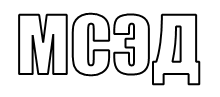 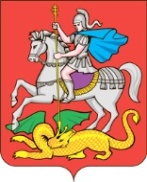 МИНИСТЕРСТВО ЭНЕРГЕТИКИМИНИСТЕРСТВО ЭНЕРГЕТИКИМИНИСТЕРСТВО ЭНЕРГЕТИКИМОСКОВСКОЙ ОБЛАСТИМОСКОВСКОЙ ОБЛАСТИМОСКОВСКОЙ ОБЛАСТИТехнопарк "Орбита-2",ул. Кулакова, д. 20, стр.1, г. Москва, 123592тел. (498) 602-30-30факс (498) 602-31-10e-mail: minenergomo@mosreg.ruтел. (498) 602-30-30факс (498) 602-31-10e-mail: minenergomo@mosreg.ru